Baøi 10:BOÛNG THÖÏC QUAÛNBoûng thöïc quaûn thöôøng laø do beänh nhaân uoáng phaûi nhöõng chaát aên moøn nhö axit, kieàm. Treân laâm saøng, beänh goàm hai thôøi kyø lôùn gaén lieàn vôùi nhau laø vieâm thöïc quaûn caáp tính vaø vieâm thöïc quaûn maõn tính. Moät soá baùc só hieän nay coøn chöa löu yù ñuùng möùc ñeán giai ñoaïn maõn tính khieán keát quaû cuûa ñieàu trò coøn haïn cheá.I. Nguyeân nhaân vaø giaûi phaãu beänh lyù:1. Nguyeân nhaân: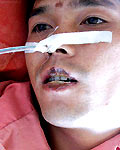 Ngöôøi ta uoáng chaát aên moøn vì nhaàm laãn hoaëc muoán töï töû. Nhöõng ngöôøi uoáng nhaàm thöôøng laø treû con vaø nam giôùi.Chaát ñoäc phoå bieán laø axit (axit sunfuric, axit nitric...) vaø suùt hoaëc potat duøng trong thuû coâng nghieäp.Nöôùc noùng cuõng coù theå gaây ra boûng ñöôøng tieâu hoùa, nhöng tröôøng hôïp naøy thöông toån khoâng ñi quaù mieäng vaø hoïng.2. Giaûi phaãu beänh lyù.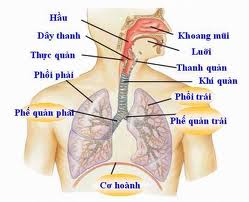 Trong tröôøng hôïp thoâng thöôøng, beänh tích khu truù ôû moät soá ñieåm cuûa ñöôøng tieâu hoùa nhö hoïng, mieäng thöïc quaûn, eo ñoäng maïch chuû, khoaûng treân taâm vò... ñaây ñeàu laø nhöõng nôi maø chaát ñoäc ñi qua chaäm vaø tieáp xuùc laâu vôùi nieâm maïc. Trong tröôøng hôïp uoáng moät khoái löôïng lôùn thuoác ñoäc ñoäc toá cao, thöông toån seõ toûa lan töø mieäng ñeán daï daøy.Veà maët vi theå, caùc thöông toån dieãn tieán qua caùc giai ñoaïn sau ñaây:a.Vieâm caáp tính.Ngay sau khi tieáp xuùc vôùi chaát boûng, nieâm maïc vaø coù khi caû lôùp döôùi nieâm maïc bò hoûng vaø hoaïi töû, thaønh thöïc quaûn bò sung huyeát vaø phuø neà. Vaøo khoaûng ngaøy thöù baûy ñeán ngaøy thöù möôøi, lôùp toå chöùc hoaïi töû ruïng thaønh töøng maûng vaø ñöôïc beänh nhaân noân ra.Trong tröôøng hôïp boûng thaät naëng, thöông toån coù theå lan ñeán lôùp cô beân ngoaøi, gaây thuûng thöïc quaûn.Toå chöùc haït vaø nuï moïc leân che phuû nhöõng choã loeùt thay theá cho nhöõng maûng hoaïi töû ñaõ ruïng. Trong toå chöùc haït naøy, coù nhieàu loaïi teá baøo nhö baïch caàu haït, töông baøo (piasmocyte), teá baøo sôïi. Sôïi taïo keo cuõng baét ñaàu xuaát hieän.b. Vieâm maõn tính.Vieâm maõn tính xuaát hieän sau khi beänh tích baét ñaàu leân seïo (ngaøy thöù 15) vaø keùo daøi khaù laâu (coù khi haøng naêm). Toå chöùc nuï haït bieán thanh toå chöùc xô ñaëc, ñöôïc phuû moät lôùp bieåu moâ môùi taïo.Caùc thaønh phaàn cuûa thaønh thöïc quaûn nhö lôùp muscularis mucosae, lôùp döôùi nieâm maïc, tuyeán thöïc quaûn ñeàu bò huûy dòeät, lôùp cô beân ngoaøi thöôøng cuõng bò thoaùi hoùa, maát tính chaát ñaøn hoài. Thaønh thöïc quaûn ñöôïc thay theá baèng moät khoái toå chöùc lieân keát ñang xô hoùa daàn.Quaù trình xô hoùa coù theå lan ra chung quanh thöïc quaûn ñeán lôùp môõ loûng leûo laøm cho thöïc quaûn maát di ñoäng hoaëc dính vaøo caùc cô quan keá caän trung thaát. Loøng thöïc quaûn moãi ngaøy moät heïp laøm thöùc aên bò ngheõn. Ñoaïn thöïc quaûn treân choà heïp bò giaõn roäng ra vaø bò vieâm maõn tính. Vò trí cuûa seïo heïp töông xöùng vôùi nhöõng nôi maø thaønh thöïc quaûn bò boûng nhieàu nhaát laø eo ñoäng maïch chuû, khoaûng treân taâm vò, mieäng thöïc quaûn.II. Trieäu chöùng. Treân laâm saøng, boûng thöïc quaûn dieãn tieán qua ba giai ñoaïn: giai ñoaïn caáp tính, giai ñoaïn trung gian vaø giai ñoaïn seïo heïp.Trieäu chöùng vaø taàm quan troïng cuûa moãi giai ñoaïn khoâng gioáng nhau.1. Giai ñoaïn caáp tính:Giai ñoaïn ñaàu laø thôøi kyø vieâm thöïc quaûn caáp, coù nhöõng trieäu chöùng raát oà aït, giuùp gia ñình beänh nhaân vaø caùc baùc só löu yù ñeán.a. Tröôøng hôïp boûng naëng.Beänh nhaân uoáng moät khoái löôïng thuoác ñoäc lôùn vôùi ñoä ñaäm ñaëc cao. Ngay sau khi uoáng chaát ñoäc, beänh nhaân bò boûng raùt ôû moâi, mieäng, ñau döõ doäi ôû sau öùc, thöôïng vò vaø lan ra giöõa hai baû vai, keøm theo caûm giaùc xieát ngöïc raát khoù chòu. Da maët taùi nhôït, veû maët lo aâu, maët toùp vaø meät nhoïc. Maïch yeáu vaø nhanh. Nhòp thôû mau vaø noâng. Beänh nhaân reân ræ vaø coù khi ngaát. Tình traïng soác naøy coù theå naëng daàn leân vaø daãn ñeán töû vong. Neáu beänh nhaân khoâng cheát ngay, chuùng ta seõ thaáy nhöõng trieäu chöùng: soát vöøa, noân ra maùu hoaëc maûnh nieâm maïc hoaïi töû, phaân ñen, nöôùc tieåu maøu naâu saãm chöùa nhieàu anbumin. Moâi nöùt neû, phuø neà vaø rôùm maùu, löôõi bò chaùy ñen vaø söng to. Beänh nhaân khoâng aên uoáng ñöôïc. Nhöõng bieán chöùng thöôøng thaáy laø: - Khoù thôû do phuø neà thanh quaûn (boûng thanh quaûn), do vieâm phoåi, pheá quaûn. - Vieâm trung thaát do thuûng thöïc quaûn (soát, maïch yeáu khoâng baét ñöôïc, thôû khoù khaên, cô vuøng thöôïng vò caêng, traøn khí döôùi da, traøn khí trung thaát...).-Vieâm phuùc maïc do thuûng daï daøy (buïng cöùng, goõ keâu vang, coù lieàm hôi treân gan…). Nhöõng bieán chöùng naøy seõ ñöa ñeán töû vong, may maén laø nhöõng tröôøng hôïp boûng naïng nhö vaäy khaù hieám. b. Tröôøng hôïp boûng vöøa.Trong tröôøng hôïp uoáng chaát ñoäc pha loaõng vaø nhaát laø ñöông söï uoáng nhaàm khoâng coù yù töï töû thì beänh caûnh khoâng bi ñaùt nhö treân.Sau khi uoáng xong, beänh nhaân coù nhoå ra nhöng khoâng ñöôïc, hoï keâu la caàu cöùu. Lieàn theo ñoù caùc trieäu chöùng thöïc quaûn xuaát hieän.Beänh nhaân khoâng nuoát ñöôïc vì nhöõng beänh tích ôû moâi, löôõi, maøn haàu, hoïng, nieâm maïc phuø neà, ñoû, roäp. Nöôùc boït chaûy raát nhieàu vaø traøn ra hai beân meùp, beänh nhaân keâu ñau  xöông öùc thöôïng vò, buïng meàm. Moät vaøi hoâm sau beänh nhaân noân ra nhöõng maûnh nieâm maïc hoaïi töû laãn maùu, ñi ñaïi tieän phaân ñen vaø loûng. ÔÛ mieäng, nieâm maïc loeùt ñöôïc che phuû bôùi moät lôùp giaû maïc traéng. Trieäu chöùng toaøn thaân khoâng ñaùng ngaïi, coù soát nhöng khoâng cao, maïch nhanh vaø ñeàu, hoâ haáp gaàn nhö bình thöôøng. Hieän töôïng maát nöôùc moãi ngaøy moät roõ reät, beänh nhaân gaày toïp, hay naác. Caùc bieán chöùng coù theå xuaát hieän vaøo cuoái tuaàn leã ñaàu nhö vieâm taáy chung quanh thöïc quaûn hoaëc thuûng thöïc quaûn.Trong tröôøng hôïp khoâng coù bieán chöùng, caùc veát boûng mieäng vaø hoïng seõ khoûi vaøo ñaàu tuaàn leã thöù ba, vaø beänh nhaân coù theå aên chaùo hoaëc aên côm naùt ñöôïc. Caùc trieäu chöùng khaùc nhö ñau, soát... ñeàu maát heát.Giai ñoaïn trung gian.Giai ñoaïn naøy coøn ñöôïc goïi laø giai  ñoaïn traàm laëng vì noù khoâng coù trieäu chöùng. Ñaây laø khoaûng thôøi gian trung gian giöõa vieâm thöïc quaûn caáp tính vaø vieâm thöïc quaûn maõn tính, keùo daøi töø tuaàn thöù ba ñeán tuaàn thöù baûy. Giai ñoaïn naøy thöôøng bò coi nheï vaø do ñoù gaây ra nhieàu haäu quaû ñaùng tieác.Beänh nhaân heát ñau, aên uoáng laïi ñöôïc, baét ñaàu leân caân vaø caûm thaáy söùc löïc cuûa mình ñöôïc phuïc hoài, caùc veát loeùt thöïc quaûn baét ñaàu leân nieâm maïc non, loøng thöïc quaûn chöa bò taéc. Ngöôøi beänh töôûng raèng ñaõ khoûi vaø nhaát ñònh xin xuaát vieän, khoâng chòu ôû laïi ñeå nong thöïc quaûn.Luùc naøy, baùc só coù nhieäm vuï giaûi thích cho beänh nhaân roõ raèng söï oån ñònh chæ taïm thôøi, beänh ñang chuyeån daàn vaøo thôøi kyø seïo heïp, neáu khoâng tieáp tuïc ñieàu trò thì sau naøy seõ coù nhöõng bieán chöùng nguy hieåm.Giai ñoaïn trung gian naøy coù theå vaéng maët trong moät soá tröôøng hôïp, tieáp theo giai ñoaïn ñaàu beänh nhaân thaáy heát soát, heát ñau, nhöng vaãn coøn nuoát khoù. Trieäu chöùng khoù nuoát keùo daøi vaø moãi ngaøy moät taêng, daãn ñeán khoâng aên ñöôïc.Traùi laïi, cuõng coù nhöõng tröôøng hôïp maø giai ñoaïn trung gian keùo daøi trong saùu thaùng hoaëc hôn. Nhöng trong ña soá tröôøng hôïp, neáu quaù ba thaùng maø khoâng coù trieäu chöùng khoù nuoát thì coù khaû naêng laø khoâng coù seïo heïp.3. Giai ñoaïn seïo heïp.Trieäu chöùng ñaàu tieân cuûa seïo heïp xuaát hieän vaøo khoaûng tuaàn leã thöù tö. Luùc ñaàu choã heïp coøn roäng, beänh nhaân chæ thaáy nuoát vöôùng khi aên mieáng to hoaëc chaát cöùng.Heïp thöïc quaûn ñöôïc theå hieän baèng ba trieäu chöùng laø khoù nuoát, noân oïe vaø gaày (ba trieäu chuùng naøy coøn ñöôïc goïi laø hoäi chöùng thöïc quaûn).a. Khoù nuoát.Luùc ñaàu, beänh nhaân coøn nuoát ñöôïc chaát cöùng nhöng daàn veà sau beänh nhaân chæ aên ñöôïc chaát nhaõo vaø cuoái cuøng chæ uoáng ñöôïc nöôùc. Khoù nuoát coù tính chaát thöôøng xuyeân vaø luõy tieán.Thænh thoaûng coù nhöõng ñôït beänh nhaân hoaøn toaøn khoâng aên uoáng ñöôïc trong moät hai hoâm do loã seïo heïp bò taéc.Söï khoù nuoát naøy khoâng gaây ñau, beänh nhaân chæ coù caûm giaùc ngheïn vaø töùc sau öùc. b. Noân oïe.Beänh nhaân thöôøng noân ngay sau khi aên, thöùc aên coøn nguyeân veïn, chöa thoái. Trong tröôøng hôïp seïo heïp cuõ, thaáp, thöïc quaûn treân choã heïp bò giaõn, hình thaønh moät caùi tuùi tích thöùc aên vaø nöôùc boït, beänh nhaân noân muoän vaø coù muøi hoâi.c. Gaày.Möùc ñoä gaày coù theå nhieàu hay ít tuøy theo loã heïp nhoû hay to. 'Trong tröôøng hôïp naëng, beänh nhaân coù theå maát vaøi ba chuïc kg, caùc baép thòt tieâu heát, da khoâ vaø nhôït nhaït, caùc ñaàu xöông loài ra, maët toùp gioáng ngöôøi bò lao naëng.III. Tieân löôïng vaø bieán chöùng.Tieân löôïng cuûa boûng thöïc quaûn thöôøng laø xaáu, beänh nhaân coù theå cheát trong giai ñoaïn caáp tính do soác hoaëc do thuûng thöïc quaûn, thuûng daï daøy. Ngoaøi ra beänh nhaân coøn coù theå cheát do vieâm phoåi, pheá quaûn, vieâm gan thaän thöù phaùt. Veà sau trong giai ñoaïn maõn tính, seïo heïp gaây trôû ngaïi cho vieäc aên uoáng, beänh nhaân suy moøn, taïo ñieàu kieän thuaän lôïi cho beänh lao phaùt trieån. Phöông phaùp cho aên qua loã môû daï daøy coù theå traùnh cho beänh nhaân khoûi bò suy moøn nhöng seõ bieán hoï thaønh pheá nhaân.Boûng thöïc quaûn, duø coù ñöôïc ñieàu trò vaãn thöôøng ñeå laïi nhöõng dò chöùng thöïc quaûn nhö  maát nhu ñoäng, maát xuaát tieát. Beänh nhaân phaûi ñöôïc theo doõi trong moät thôøi gian daøi vì seïo heïp coù theå tieán trieån moät caùch aâm æ. Thöïc quaûn seïo deã bò vieâm do öù ñoäng hoaëc bò taéc do thöùc aên. Hôn nöõa, seïo xô cuûa thöïc quaûn coù khaû naêng ung thö hoùa.IV. Chaån ñoaùn.Chaån ñoaùn boûng thöïc quaûn ôû giai ñoaïn caáp tính khoâng khoù, chæ caàn nghe beänh nhaân hoaëc ngöôøi nhaø keå chuyeän cuõng coù theå ñoaùn ra beänh. Nhöng nhö theá chöa ñuû, chuùng ta caàn phaûi bieát beänh nhaân uoáng axit hay bazô ñeå choïn thuoác trung hoøa.Trong tröôøng hôïp beänh nhaân ñeán muoän, seïo heïp ñaõ hình thaønh, chaån ñoaùn gaëp khoù khaên nhaát laø khi beänh nhaân coá tình giaáu tieàn söû uoáng axit ñeå töï töû. Phaûi chuïp X quang vaø soi thöïc quaûn ñeå loaïi ra moät soá beänh khaùc nhö heïp do loeùt do ung thö, do cheøn eùp thöïc quaûn... (xem baøi “Heïp thöïc quaûn”).1. Chuïp X quang.Chuïp X quang thöïc quaûn  tö theá cheùo tröôùc phaûi (obnque anteùrieure droite) cho thaáy loøng thöïc quaûn bò heïp ngoaèn ngoeøo, coù khi chæ coøn baèng sôïi chæ. Bôø cuûa seïo heïp nhaün, roõ neùt, khoâng coù hình aûnh roã. Chuùng ta ñònh khu choã heïp (ñoái chieáu vôùi ñoát soáng), ñaùnh giaù chieàu daøi cuûa ñoaïn heïp, xem hình daùng cuûa ñoaïn heïp (hình pheãu, hình truï, hình chuoãi haït), tính soá löôïng cuûa seïo heïp... Trong moät soá tröôøng hôïp, thuoác caûn quang baryt khoâng ñi qua ñöôïc seïo heïp nhöng khoâng neân keát luaän voäi raèng loøng thöïc quaûn bò taéc. Phaûi cho beänh nhaân uoáng thuoác caûn quang loûng nhö lipiodol,  neáu lipiodol vaãn khoâng qua ñöôïc thì loøng thöïc quaûn bò taéc.Ñoaïn thöïc quaûn treân seïo heïp thöôøng nôû roäng ra, ñoaïn thöïc quaûn döôùi seïo heïp hay bò môø. Muoán thaáy roõ ñoaïn naøy, ngöôøi ta cho beänh nhaân uoáng baryt roài baûo hoï quyø goái, choång moâng cho thuoác doàn ngöôïc leân treân vaø chuïp X quang.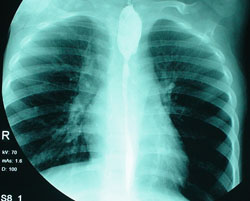 2. Soi thöïc quaûn.  	Chuùng ta coù theå soi thöïc quaûn ngay trong nhöõng ngaøy ñaàu, nhöng thöïc teá khoâng caàn thieát laém vaø coù khi nguy hieåm. Thoâng thöôøng ngöôøi ta soi thöïc quaûn vaøo ngaøy thöù baûy. OÁng soi seõ cho thaáy phaàn ba treân vaø phaàn ba döôùi nieâm maïc phuø neà, ñoû boùng, raûi raùc coù nhöõng maûng giaû maïc traéng che phuû.Vaøo khoaûng ngaøy thöù 15, veát loeùt nieâm maïc trôû neân roõ reät, loeùt noâng, coù nhieàu nuï haït xen laãn vôùi nhöõng veät seïo traéng môùi baét ñaàu. Chung quanh veát loeùt nieâm maïc caêng phoàng vaø ñoû.Trong giai ñoaïn seïo, chuùng ta caàn phaûi soi thöïc quaûn vaø thuû thuaät naøy khoâng coøn nguy hieåm nhö  thôøi kyø caáp tính. Nieâm maïc coù nhöõng söï thay ñoåi raát ñaëc bieät, treân choã heïp ñoä vaøi centimet coù nhöõng veät xô traéng naèm doïc theo thaønh thöïc thaønh vaø höôùng veà loã seïo; thöïc quaûn bò giaõn vaø nieâm maïc coù nhöõng ñaùm vieâm raûi raùc; ñeán choã heïp, loøng thöïc quaûn chæ coøn laø moät caùi loã nhoû baèng haït ñaäu, thöôøng  leäch veà moät beân, bôø nhaên nhuùm. Seïo heïp thöôøng coù hình laù van löôõi lieàm, hình voøng troøn hoaëc hình oáng (hình 162).Neáu laø seïo heïp laâu naêm chuùng ta coøn thaáy theâm nhöõng beänh tích phuï nhö tuùi giaõn treân seïo heïp. Tuùi naøy raát to, coù khi baèng naém tay, nieâm maïc bò vieâm, choã thì daøy, choã thì loeùt coù nuï haït. Loã heïp thöïc quaûn thöôøng bò neáp nieâm maïc che giaáu. Coù khi coù tuùi nhaùnh ôû treân ñoaïn heïp.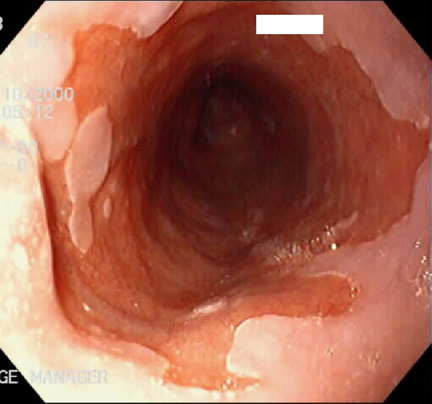 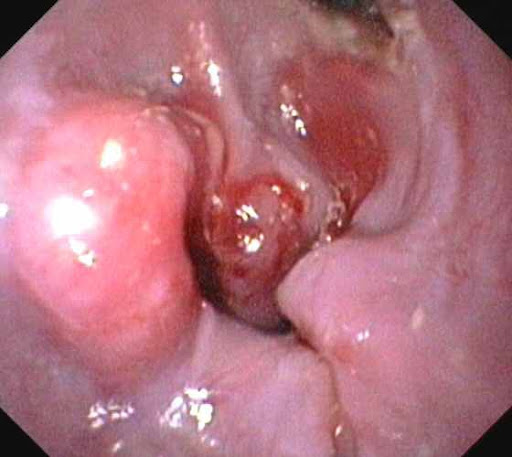 V. Ñieàu trò.1. Ñieàu trò caáp cöùu.Baùc só phaûi hoûi roõ beänh nhaân ñaõ uoáng phaûo chaát gì, axit hay bazô, ñaäm ñaëc hay loaõng, uoáng khoaûng bao nhieâu, uoáng ñöôïc bao laâu ñeå töø ñoù, tuøy theo töøng tröôøng hôïp cuï theå maø coù caùch xöû lí khaùc nhau.a. Uoáng moät khoái löôïng lôùn vôùi ñoä ñaäm ñaëc cao: beänh nhaân bò soác naëng.Phaûi söôûi aám beänh nhaân, tieâm thuoác trôï tim, cao thöôïng thaän, mocphin, truyeàn huyeát töông, truyeàn maùu. Cho uoáng chaát trung hoøa (xem ñoaïn döôùi), tieâm penixilin ñeå choùng nhieãm khuaån.b. Uoáng moät khoái löôïng nhoû vôùi ñoä ñaäm ñaëc trung bình: tröôøng hôïp naøy thöôøng hay gaëp. Beänh nhaân bò soác nheï: - Trung hoøa chaát boûng: neáu beänh nhaân uoáng chaát ñoäc ñaõ quaù boán giôø thì khoâng caàn trung hoøa nöõa vì söï tieát dòch cuûa thöïc quaûn vaø daï daøy ñaõ laøm nhieäm vuï naøy. Neáu beänh nhaân ñeán tröôùc boán giôø, chuùng ta phaûi trung hoøa chaát aên moøn. Thí duï beänh nhaân uoáng phaûi ancali (poâtat, xuùt...) thì hoøa 100g daám vôùi moät lít nöôùc roài cho beänh nhaân uoáng, coù theå thay theá daám baèng nöôùc chanh quaû hay axit axeâtic. Neáu beänh nhaân uoáng axit, chuùng ta duøng magie oxyt (30øg trong moät lít nöôùc), söõa töôi (1 lít), nöôùc anbumin (8 loøng traéng tröùng gaø trong 1 lít nöôùc) hoaëc nöôùc xaø phoøng (7g trong 1 lít nöôùc) hoaëc nöôùc voâi(100g).- Choáng soác cho beänh nhaân.- Choáng vieâm: tieâm penixilin, streptomyxin, theo doõi nhieät ñoä, nöôùc tieåu vaø ureâ maùu.- Choáng maát nöôùc baèng phöông phaùp chuyeàn nhoû gioït dung dòch maën ngoït vaøo haäu moân moãi ngaøy 2 lít.Coù nhieàu caùch ñeå choáng seïo dính, saùch kinh ñieån khuyeân neân cho beänh nhaân uoáng ñaàu parafin troän vôùi magie sunfat, caùch 4 giôø uoáng nöûa thìa cafeù. Coù taùc giaû cho beänh nhaân uoáng novocain 0,5%, caùch 3 giôø uoáng 1 thìa cafeù trong hai tuaàn ñaàu. Cuõng coù taùc giaû cho beänh nhaân uoáng cortison (prcoùnisoion) ñeå choáng seïo xô, nhöng caùch laøm naøy nguy hieåm vì coù theå laøm thuûng daï daøy.2. Ñieàu trò seïo heïp luùc môùi baét ñaàu.Baét ñaàu ñieàu trò seïo heïp vaøo ñaàu tuaàn leã thöù ba (ngaøy thöù 15) khi beänh nhaân heát soát, heát ñau, aên uoáng laïi ñöôïc.Ñaàu tieân, chuùng ta coi thöïc quaûn ñeå ñaùnh giaù nieâm maïc vaø seïo heïp. Neáu nieâm maïc ñaõ laønh, baét ñaàu nong ba ngaøy moät laàn vôùi bugi baèng goâm, ñi töø soá 10 ñeán soá 24 (ñoái vôùi ngöôøi lôùn). Sau ñoù tieáp tuïc nong baèng bugi thuûy ngaân moãi thaùng moät laàn, trong moät naêm.Trong giai ñoaïn naøy loøng thöïc quaûn chöa heïp nhieàu neân vaán ñeà nong khoâng khoù khaên vaø cuõng ít nguy hieåm.Neáu khoâng tieán haønh nong trong giai ñoaïn naøy, veà sau, seïo thöïc quaûn seõ heïp laïi vaø  trôû neân xô cöùng, luùùc ñoù nong thöïc quaûn trôû neân khoù khaên vaø nguy hieåm (thuûng thöïc quaûn). 3. Ñieàu trò seïo heïp cuõ, xô cöùng.Neáu beänh nhaân khoâng aên ñöôïc baèng ñöôøng mieäng, chuùng ta phaûi môû daï daøy ñeå nuoâi beänh nhaân, sau ñoù môùi nong thöïc quaûn.Ñaàu tieân phaûi soi thöïc quaûn tìm loã heïp vaø ñaët vaøo ñaáy moät caùi bugi nhoû soá 3 trong 30 phuùt, moãi ngaøy moät laàn. Sau ñoù, chuùng ta tieáp tuïc thay theá baèng bugi lôùn hôn cho ñeán soá 20. Töø soá 20 trôû ñi, chuùng ta coù theå ñeå beänh nhaân ngoài vaø nong tröïc tieáp qua ñöôøng mieäng khoâng caàn oáng soi thöïc quaûn. Tuyeät ñoái khoâng ñöôïc nong trong thôøi gian thöïc quaûn bò vieâm (nuoát ñau vaø soát).Nhòp ñoä nong: - Trong ba thaùng ñaàu: 3 laàn trong moät tuaàn leã.- Töø thaùng thöù tö ñeán thaùng thöù 12: moãi tuaàn moät laàn. Sau moät naêm: moãi thaùng moät laàn, trong moät naêm.Nong thöïc quaûn coù theå laøm thuûng thöïc quaûn. Khi gaëp tröôøng hôïp khoâng may naøy, chuùng ta phaûi laäp töùc khaâu thöïc quaûn hoaëc noái thöïc quaûn laïi sau khi caét boû ñoaïn seïo heïp.Neáu khoâng nong ñöôïc, phaûi laøm phaãu thuaät taïo hình thöïc quaûn (thöïc quaûn tröôùc ngöïc) hoaëc caét boû ñoaïn heïp vaø noái daï daøy vaøo thöïc quaûn.IV. Phoøng beänh.Nhöõng chaát aên moøn nhö axít sunfuric, axit clohydric, xuùt… phaûi ñöôïc ñöïng trong nhöõng loï ñaëc bieät khoâng gioáng vôùi chai nöôùc uoáng vaø phaûi coù nhaõn caån thaän.Khoâng ñeå nhöõng loï thuoác ñoäc naøy chung moät choã vôùi nhöõng chai nöôùc uoáng.ÔÛ nhöõng nhaø coù treû con, phaûi ñeå nhöõng loï naøy treân cao, xa taàm tay cuûa treû.